 What I need help with;                                 How you can help me;                                                                                                                                                                                     WhoDate        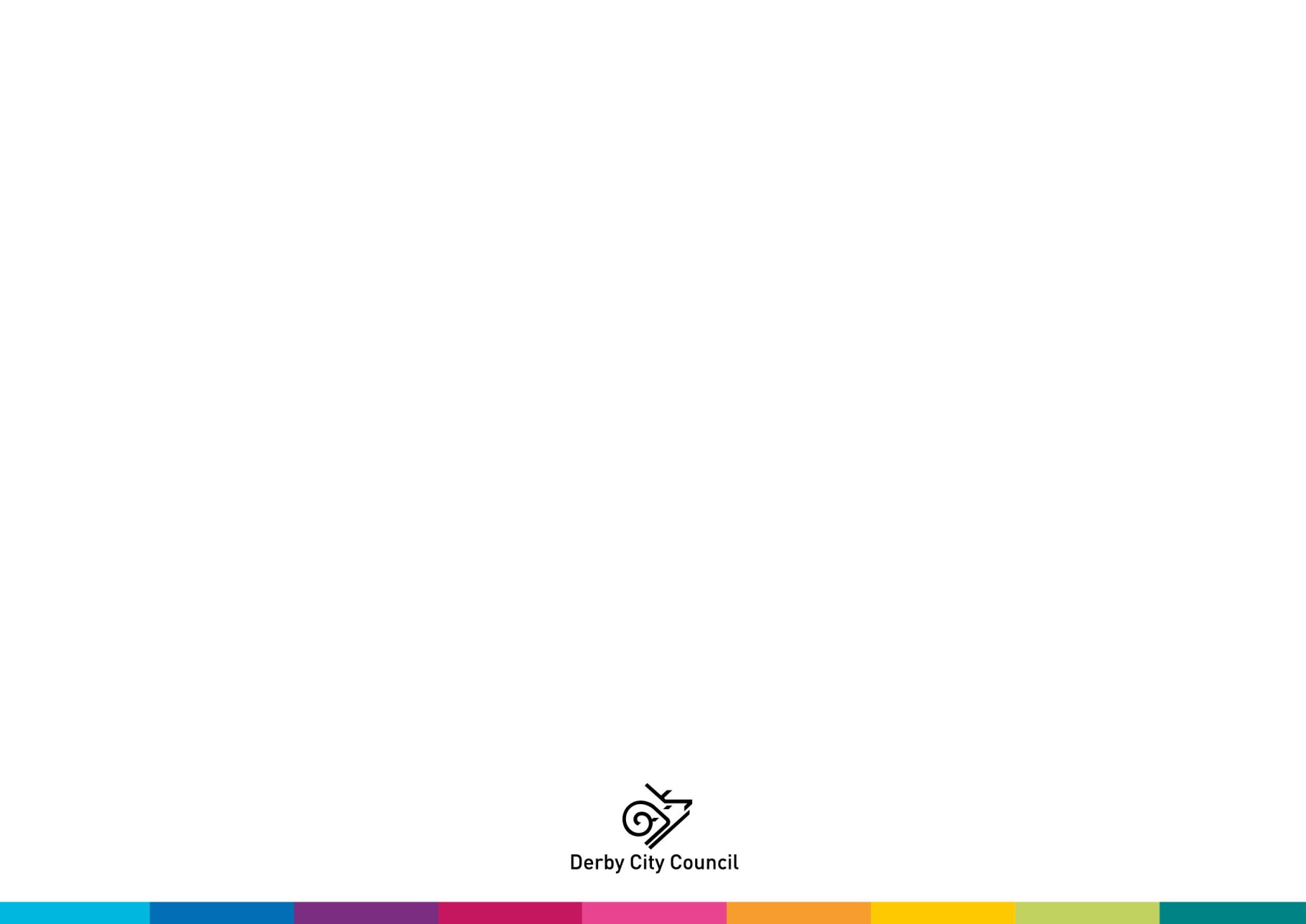 